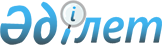 "Павлодар облысының мемлекеттік сәулет-құрылыс бақылау басқармасы" мемлекеттік мекемесі туралы ережені бекіту туралыПавлодар облыстық әкімдігінің 2016 жылғы 15 тамыздағы № 258/6 қаулысы      Қазақстан Республикасының 2001 жылғы 23 қаңтардағы "Қазақстан Республикасындағы жергілікті мемлекеттік басқару және өзін-өзі басқару туралы" Заңына, Қазақстан Республикасының 2011 жылғы 1 наурыздағы "Мемлекеттік мүлік туралы" Заңына, Қазақстан Республикасы Президентінің 2012 жылғы 29 қазандағы "Қазақстан Республикасы мемлекеттік органының үлгі ережесін бекіту туралы" № 410 Жарлығына сәйкес Павлодар облысының әкімдігі ҚАУЛЫ ЕТЕДІ:

      1. Қоса беріліп отырған "Павлодар облысының мемлекеттік сәулет-құрылыс бақылау басқармасы" мемлекеттік мекемесі туралы ереже бекітілсін.

      2. Павлодар облысы әкімдігінің 2015 жылғы 29 қаңтардағы Павлодар облысының мемлекеттік сәулет-құрылыс бақылау басқармасы" мемлекеттік мекемесі туралы ережені бекіту туралы" № 14/1 қаулысының (Нормативтік құқықтық актілерді мемлекеттік тіркеу тізілімінде № 4303 болып тіркелген, 2015 жылғы 20 ақпандағы "Регион.kz" газетінде жарияланған) күші жойылды деп танылсын.

      3. "Павлодар облысының мемлекеттік сәулет-құрылыс бақылау басқармасы" мемлекеттік мекемесі заңнамамен белгіленген тәртіпте:

      осы қаулының көшірмесін аумақтық әділет органына бір апта мерзімде жолдауды;

      осы қаулының ресми жариялауға мерзімді баспа басылымдарына жіберуді;

      осы қаулыны Павлодар облысы әкімдігінің интернет-ресурсында орналастыруды қамтамасыз етсін;

      осы қаулыдан туындайтын өзге де қажеттi шараларды қолдансын.

      4. Осы қаулының орындалуын бақылау облыс әкімінің бірінші орынбасары Д.Н. Тұрғановқа жүктелсін.


					© 2012. Қазақстан Республикасы Әділет министрлігінің «Қазақстан Республикасының Заңнама және құқықтық ақпарат институты» ШЖҚ РМК
				
      Облыс әкімі

Б. Бакауов
